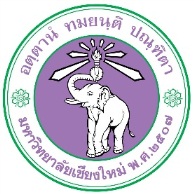 แบบเสนอชื่อผู้สมควรดำรงตำแหน่งคณบดีบัณฑิตวิทยาลัย มหาวิทยาลัยเชียงใหม่       โดย คณะกรรมการบริหารประจำส่วนงานวิชาการ ที่มีการเรียนการสอนระดับบัณฑิตศึกษา---------------------------------------------------------------------------------------------------------------------------------------------------------------------------------------------------------------------------------------------------------------------------------------------------------------------------------------------------------(  กรุณาทำเครื่องหมาย  √  ในช่อง    )ก.    เสนอชื่อ  1. (ตำแหน่ง–ชื่อ-สกุล) ......................................................................... เป็นผู้สมควรดำรงตำแหน่งคณบดีบัณฑิตวิทยาลัย  ***  หากท่านเสนอชื่อ บุคคลภายนอกมหาวิทยาลัย กรุณาระบุข้อมูลเพิ่มเติม  ดังนี้        1.1  วุฒิการศึกษา.................................................................................................................................        1.2  ตำแหน่งทางวิชาการ/ตำแหน่งทางหน้าที่การงาน.........................................................................         .............................................................................................................................................................        1.3  สถานที่ทำงาน/ สถานที่สามารถติดต่อได้......................................................................................        ..............................................................................................................................................................        1.4 หมายเลขโทรศัพท์ บ้าน  .........................................   มือถือ .......................................................		       E-mail.............................................................................................................2. เหตุผลอื่นๆ (ถ้ามี)  (ด้านความสามารถ / ด้านการยอมรับ / ด้านมนุษยสัมพันธ์ )......................................................................................................................................................................................................................................................................................................................................................................................................................................................................................................................................................ข.    ไม่เสนอชื่อลงชื่อ ........................................................................     (............................................................................)  ตำแหน่ง ............................................ คณะ ..........................................                         วันที่ ...............................................................หมายเหตุ  1. การเสนอชื่อ ให้ระบุ ตำแหน่ง-ชื่อ-สกุล ให้ถูกต้อง และให้เสนอ ได้เพียง 1 ชื่อ
	   2. กรณีที่เสนอชื่อบุคคลภายนอกมหาวิทยาลัย ขอให้ระบุข้อมูลรายละเอียดที่สามารถติดต่อได้ 3. ช่องทางการตอบกลับ : งานกำหนดและแต่งตั้งให้ดำรงตำแหน่ง กองบริหารงานบุคคล สำนักงานมหาวิทยาลัย			   หรือ โทรสาร : 053-941118  